Materiały dla klasy VIIIA/BKochani W związku z zaistniałą sytuacją, bardzo proszę o wykorzystanie tego czasu na samodzielną naukę i solidne przygotowanie się do czekających was egzaminów. A oto zadania, jakie wykonacie w tym tygodniu, czyli DO 20 MARCA 2020r.1. Douczyć się ( tak na 100 % ) słówek z rozdziału 6 Podróżowanie i turystyka (podręcznik, str.48, oczywiście z QUIZLET) – a tak na marginesie, to już chyba umiecie, bo przypominam, że 12 MARCA  miał być z tych słówek sprawdzian. A 13 MARCA test działowy. (No.., to kto nie umie, to do roboty ).2. Wykonać próbny test ósmoklasisty z ćwiczeniówki str. 66, 67, 68, 69. (NIE RÓBCIE ćw. 1, 2 i 3, bo to jest słuchanie),  a zadanie 14 – pocztówka –  do napisania w  zeszycie.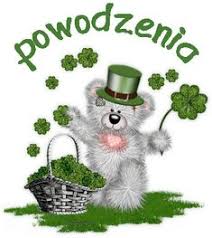 Są to zadania, z którymi powinniście sobie doskonale poradzić, bo przecież to już było. 3. Nauczyć się  słówek z rozdziału 7 Żywienie (podręcznik str. 58, Quizlet). Postarajcie się pracować z tym programem do nauki słówek codziennie, tak ok. 20 – 30 minut 4. Nauczyć się FUNKCJI JĘZYKOWYCH ze str.63 z podręcznika (jak zwykle na kartkóweczkę ), bo to jest bardzo ważne, i wykonać ćw.1, 2 i 4 ze str.63 z podręcznika do zeszytu.A oto zadania, jakie wykonacie w przyszłym tygodniu, czyli DO 25 MARCA 2020r.1. Wykonać ćw. 1 i 2 str. 70 ćwiczeniówka.2. Przypomnieć i utrwalić wiadomości o rzeczownikach policzalnych i niepoliczalnych – ćwiczeniówka str.71 oraz o trybie rozkazującym – ćwiczeniówka str.73 (uważnie to przeczytajcie i zapamiętajcie, bo już do tego wracać nie będziemy). 3. Ćw. 1,2,3, i 5 str.72; ćw. 1,2,3 str.73; 1,2,3,4,5 str. 75. –to wszystko jest z ćwiczeniówki.4. Ćw.1 str.76 (more READING) z ćwiczeniówki Kochani, bardzo proszę o solidne przyłożenie się do tego, o co Was proszę, bo jak wiecie, nie jest to czas wolny, lecz kwarantanna, która nie zwalnia nas (mnie od pracy, a was od nauki). Ściskam was mocno, mam nadzieję, że niebawem się zobaczymy. A póki co, nie wychodźcie z domu, słuchajcie rodziców i nie dajcie się wirusowi. A jak się spotkamy, to wszystko sobie sprawdzimy i nadrobimy pisanie kartkóweczek,  teścików i sprawdzianików , pozdrawiam.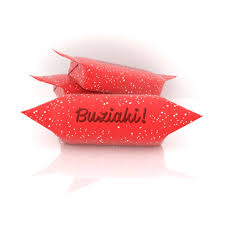                                                                  Justyna Okła.    